13.04.2021Повторить параграф 41, № 1151 (1, 2), 1140 (2, 4). 14.04.2021Параграф 41, № 1173, 1175.15.04.2021Параграф 41, решить № 1188.16.04.2021Параграф 41, выполнить домашнюю контрольную работу. 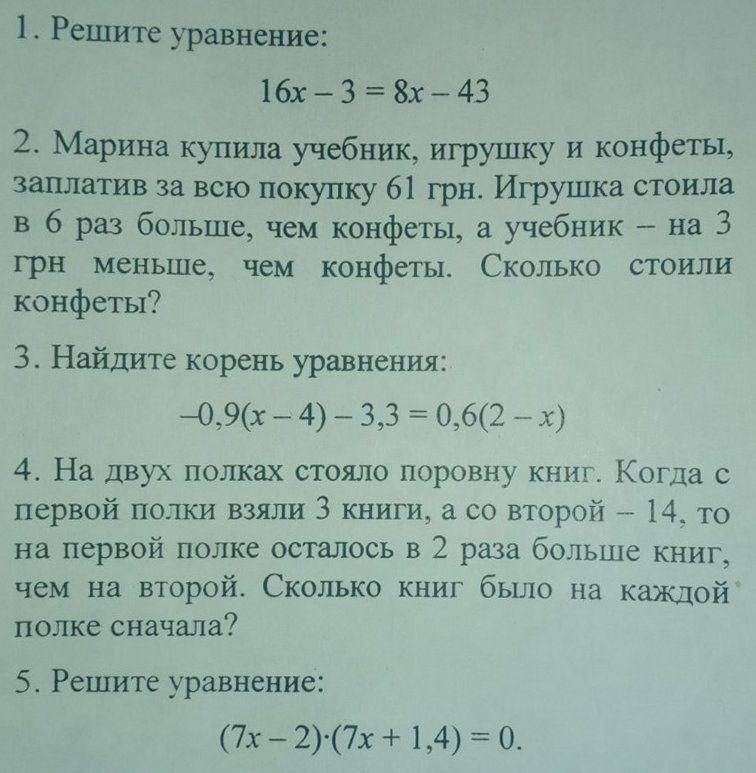 